Lent in a Year of Faith: How to Proclaim the Gospel with Power
A Webinar for the New Evangelization 
Facilitator: Joe Paprocki, DMin
Tuesday, February 12, 2013 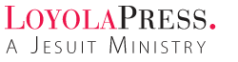 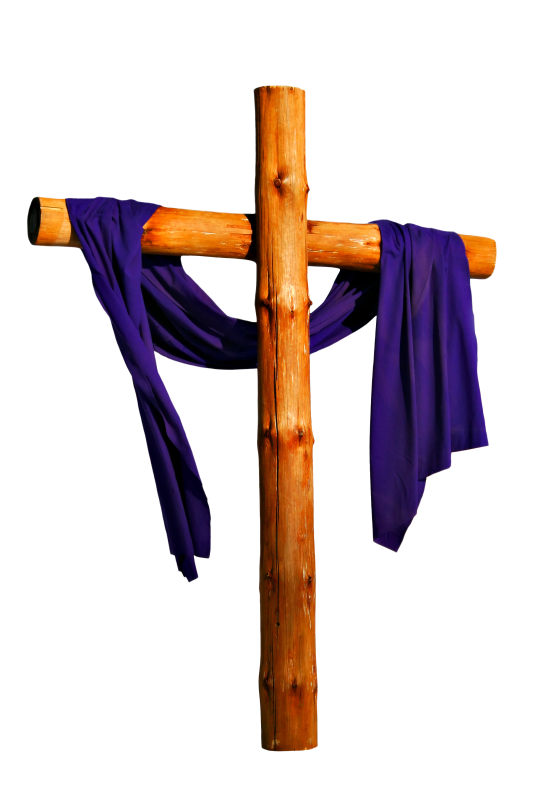 Note-Taking SheetWe have the season of Lent for one reason: ___________________________________.In order to achieve a dramatic physical makeover, the following 3 things are required:__________________________________________________________________________________________________________________When it comes to talking about God (doing the work of evangelization), Pope Benedict XVI says that we must recover ___________________________________.Examples of the Kerygma – a type of simple, basic, to-the-point, inspiring proclamation of Jesus that was designed to convert hearts and minds are found in this New Testament book ______________________________.The 9 elements of the Kerygma are:________________________________________________________________________________________________________________________________________________________________________________________________________________________________________________________________________________________________Proclaiming the Kingdom of GodProclaiming Jesus as the WayJesus’ Mighty DeedsThe Cross of JesusThe Resurrection of JesusThe Invitation to Follow Jesus More CloselyRepentance and ForgivenessCommitment to ChristDiscipleship and Evangelization